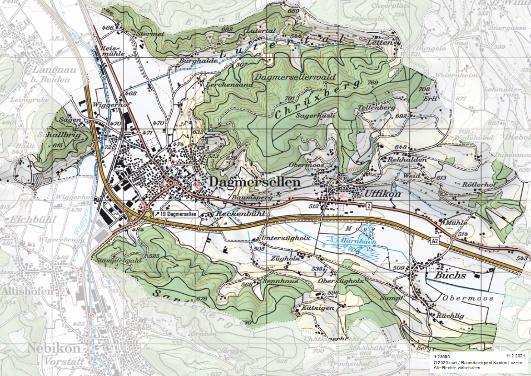 Projektname:Projektsektor(bitte ankreuzen)MobilitätEnergieErnährungProjektsektor(bitte ankreuzen)UmweltschutzLandwirtschaftWaldwirtschaftProjektsektor(bitte ankreuzen)Andere: Andere: Andere: Andere: Andere: Kurze Projektbeschreibung (Entstehung, Inhalt, welches Klimaziel wird erreicht):Kurze Projektbeschreibung (Entstehung, Inhalt, welches Klimaziel wird erreicht):Kurze Projektbeschreibung (Entstehung, Inhalt, welches Klimaziel wird erreicht):Kurze Projektbeschreibung (Entstehung, Inhalt, welches Klimaziel wird erreicht):Kurze Projektbeschreibung (Entstehung, Inhalt, welches Klimaziel wird erreicht):Kurze Projektbeschreibung (Entstehung, Inhalt, welches Klimaziel wird erreicht):Kurze Projektbeschreibung (Entstehung, Inhalt, welches Klimaziel wird erreicht):Träger des Projektes(bitte ankreuzen)EinzelpersonUnternehmenVereinTräger des Projektes(bitte ankreuzen)InstitutionAndere: Andere: Andere: Ort des ProjektesAdresse:Adresse:KontaktpersonName, Vorname:Name, Vorname:KontaktpersonAdresse:Adresse:KontaktpersonPLZ, Ort:PLZ, Ort:KontaktpersonMail:Mail:KontaktpersonTelefonTelefonPrivat: Privat: Privat: Privat: KontaktpersonMobil: Mobil: Mobil: Mobil: 